Podaljšano do: 9.8.2023Focus®Ultra 1L 81337809T0                                             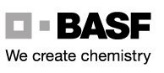 Podaljšano do: 9.8.2023Focus®Ultra 1L 81337809T0                                             Podaljšano do: 9.8.2023Focus®Ultra 1L 81337809T0                                             Podaljšano do: 9.8.2023Focus®Ultra 1L 81337809T0                                             Podaljšano do: 9.8.2023Focus®Ultra 1L 81337809T0                                             Podaljšano do: 9.8.2023Focus®Ultra 1L 81337809T0                                             Podaljšano do: 9.8.2023Focus®Ultra 1L 81337809T0                                             Podaljšano do: 9.8.2023Focus®Ultra 1L 81337809T0                                             Podaljšano do: 9.8.2023Focus®Ultra 1L 81337809T0                                             Podaljšano do: 9.8.2023Focus®Ultra 1L 81337809T0                                             Podaljšano do: 9.8.2023Focus®Ultra 1L 81337809T0                                             Podaljšano do: 9.8.2023Focus®Ultra 1L 81337809T0                                             Podaljšano do: 9.8.2023Focus®Ultra 1L 81337809T0                                             Podaljšano do: 9.8.2023Focus®Ultra 1L 81337809T0                                             Podaljšano do: 9.8.2023Focus®Ultra 1L 81337809T0                                             Podaljšano do: 9.8.2023Focus®Ultra 1L 81337809T0                                             Podaljšano do: 9.8.2023Focus®Ultra 1L 81337809T0                                             Podaljšano do: 9.8.2023Focus®Ultra 1L 81337809T0                                             Podaljšano do: 9.8.2023Focus®Ultra 1L 81337809T0                                             Podaljšano do: 9.8.2023Focus®Ultra 1L 81337809T0                                             Podaljšano do: 9.8.2023Focus®Ultra 1L 81337809T0                                             Podaljšano do: 9.8.2023Focus®Ultra 1L 81337809T0                                             Podaljšano do: 9.8.2023Focus®Ultra 1L 81337809T0                                             Podaljšano do: 9.8.2023Focus®Ultra 1L 81337809T0                                             Podaljšano do: 9.8.2023Focus®Ultra 1L 81337809T0                                             Podaljšano do: 9.8.2023Focus®Ultra 1L 81337809T0                                             Podaljšano do: 9.8.2023Focus®Ultra 1L 81337809T0                                             Podaljšano do: 9.8.2023Focus®Ultra 1L 81337809T0                                             Podaljšano do: 9.8.2023Focus®Ultra 1L      81337809T0                                             Podaljšano do: 9.8.2023Focus®Ultra 1L 81337809T0                                             Podaljšano do: 9.8.2023Focus®Ultra 1L 81337809T0                                             Podaljšano do: 9.8.2023Focus®Ultra 1L       81337809T0                                             Podaljšano do: 9.8.2023Focus®Ultra 1L 81337809T0                                             